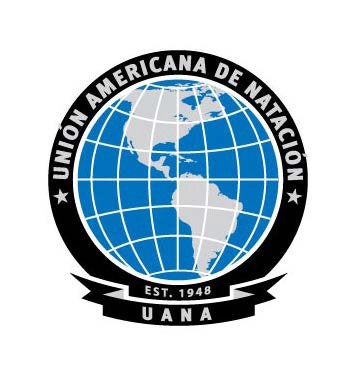 BID TO ORGANISE AND HOST UANA EVENTUANA PAN AMERICAN OPEN WATER SWIMMING CHAMPIONSHIPS________________________________________________________________________________________UNION AMERICANA DE NATACION1 OLYMPIC PLACECOLORADO SPRINGS, COLORADO 80909UNITED STATES OF AMERICA________________________________________________________________________________________Table of Contents1	Preamble2	Application Information3	Host Organisation Information4	Host City Information5	Venue Information6	Transportation Information7	Financial Responsibility8	Budget TemplatePreambleThe UANA Pan American Open Water Swimming Championships (the "Championships") is and shall remain the exclusive property of the Union Americana de Natacion ("UANA"). The Championships will be organised and conducted on behalf of UANA by the undersigned UANA federation which bids for the Championships (the "Bidder") and under the sanction and control of UANA.The UANA Technical Open Water Swimming Committee will be the Management Committee of the Championships and will be responsible for the technical details of the Championships. The Organising Committee of the Bidder (the "Organising Committee") will be responsible for the logistical details of the Championships.The purpose of the Championships is to help promote and develop the discipline of open water swimming in the Americas.UANA Federations are encouraged to bid for the Championships and, as a part of the bid, please note that the Championships do not necessarily need to be a standalone event.The Championships may be a standalone event or part of an existing open water swimming event in your UANA Federation such as an aquatics festival or part of an existing multi-sport event. For example, the Championships were successfully held in the Cayman Islands in 2017 and 2018 in conjunction with the existing Flowers Sea Swims events. The Championships were also successfully held in Pleasant Prairie, Wisconsin, USA in conjunction with their existing event. UANA Federations are also encouraged to consider encouraging separate masters events in the Championships to help promote attendance and success of the Championships.The Championships may be split between juniors (i.e. persons aged 14-18), seniors, open events and masters. The Championships may include events in any distance and/or format. Some examples include: One Mile, 3k, 5k, 10k, 25k and team pursuits/relays (men, women and/or mixed). The Bidder should give serious consideration to including juniors and masters events in order to ensure larger participation and development opportunities for younger athletes. Application InformationPlease ensure the following are attached when submitting this document to organise and host the Championships:Host Organisation InformationHost Stamp/SealThis application meets with the approval of the Federation of the Applicant Host/Club (if different to the above):Federation Stamp/SealList major Open Water Swimming competitions (International, National and large Regional events) within the past 4 years. Name of event, date and number of participants If additional information regarding or accompanying documentation is required, list the primary contact information below:Host City InformationVenue InformationA Venue Diagram must accompany this application, showing swimmers “entrance/exits”, Spectators entrance, any staging areas, such as call area, officials/Judges areas, location of First Aid station, credentials, awards, etc.Is there sufficient space in the competition area for all event officials with clear viewing of all areas of the competition venue?Please include available meeting rooms for the UANA Technical Open Water Swimming Committee, registration and credentialing and meeting rooms to host athletes' technical meetings.Please show where the designated area for the awards presentation will be held.Please include a description of the feeding platform that will be used for the races (this, in particular, will be required for any race which is 10k and over). All competition venues must have power and internet capabilities for public address system, audio system and score board.Are there any restrictions regarding merchandise sales at any of the competition venues?No smoking: Smoking is prohibited on competition sites, locker area and spectator area during warm ups and competition.Will there be concessions area for athletes and for spectators?The competition venue must meet the requirements of the FINA Rules and Regulations.Additional Items (Provide additional sheets as needed to cover topics below)Please attach competition venue diagram showing swimmers “entrances/exits, audience stands, judges platforms, etc.”. Please provide safety plan which includes medical personnel and on site medical facility, distance to hospital.Hotel InformationNote that you may make duplicate this table if there are more than 6 available hotels for the Championships. Additional ItemsAttach brochure or website information for all proposed hotels.Provide an area map showing competition venue locations, proposed hotels and nearby restaurants. Include a listing of additional hotels available in the area showing the number of rooms, room rates and distances from the official hotel, training pool(s) and competition venue(s).Will the official hotel provide any required meeting space on a complimentary basis if required for event functions?Will shuttle service be provided from the hotels to the competition venues?Transportation InformationDistances/Time between competition venue(s) (how far and how long will it take)Financial and Contractual ResponsibilitiesBid Fee: A bid fee of US$1,000 is to accompany this document. The bid fee is fully refundable if the bid submitted is not accepted. If the bid is awarded the bid fee shall be returned on successful completion of the Championships.UANA Participant Fee: The Organising Committee will pay UANA US$25 per athlete participant within 30 days of the conclusion of the Championships. On completion of the Championships, UANA will pay the Organising Committee US$5 per athlete participant as a reward for hosting an outstanding event and fulfilling all of the obligations of the contract.Travel Expenses for UANA Technical Open Water Swimming Committee Personnel: The Organising Committee shall pay economy airfare for the UANA Executive Committee Liaison for Open Water Swimming; andUANA shall pay one half the economy airfare of four UANA Technical Open Water Swimming Committee Members. The four UANA Technical Open Water Swimming Committee Members shall be nominated by the UANA Technical Open Water Swimming Committee and travel arrangements should be made no later than 45 days prior to the Championships and approved by UANA Executive to ensure the lowest airfare possible.Travel Expenses for UANA Executive Committee Members: Travel and Lodging Expenses for either the UANA President or Secretary-Treasurer, should they attend, shall be paid by UANA.Airfare for Referees and Officials: The airfare of the referees and officials of the Championships shall be paid by their respective federation.Food and Lodging Expenses for UANA Technical Open Water Swimming Committee Personnel:UANA Executive Committee Liaison for Open Water Swimming: The Organising Committee shall pay lodging (single occupancy) first class (Four Star) inclusive of breakfast. The Organising Committee shall also provide lunch and dinner each day or pay a per diem for lunch and dinner expenses during the duration of the Championships;UANA Technical Open Water Swimming Committee Members: The Organising Committee shall pay lodging (double occupancy) first class (Four Star) inclusive of breakfast for the three UANA Technical Open Water Swimming Committee Members. The Organising Committee shall also provide lunch and dinner each day or pay a per diem for lunch and dinner expenses for the three UANA Technical Open Water Swimming Committee Members during the duration of the Championships; andReferees and Officials: The respective federation of the referee or official shall pay lodging and meals for its referee or official for the duration of the Championships.Transportation: The Organising Committee shall provide, free of charge, local ground transportation between the airport and the hotel and between the hotel and the competition venue and training pool for the UANA Technical Open Water Swimming Committee Members and the President of UANA or Secretary-Treasurer of UANA or their designated representative (as applicable). The Organising Committee shall provide local ground transportation between the airport and the hotel and between the hotel and the competition venue and training pool for the competitors and their team officials for warm ups/warm downs and for the duration of the Championships and may charge a fee for same.Insurance: the Organising Committee shall secure and maintain, well in advance of the commencement of the Championships and for a reasonable time after the end of the Championships at its own cost, an adequate general liability insurance policy with a well-recognised and financially secure insurance company covering the risks related to the planning, hosting and staging of the Championships. The general liability insurance policy shall be approved by the Executive Committee of UANA prior to placement, such consent not to be unreasonably withheld. In addition, it is highly advisable for the Organising Committee to secure and maintain, at its own cost, an adequate event insurance policy with a well-recognised and financially secured insurance company.Commercial Rights: All income generated by the exploitation of the Commercial Rights shall be the property of UANA. UANA shall agree that all such income will accrue to the Federation as a bonus for a successful championship. The Organising Committee shall provide to UANA the promotion plan in relation to the organisation of the Championships no later than three months prior to the commencement of the Championships.Agreement for the Hosting and Staging of the Championships: UANA and the Organising Committee shall enter into an Agreement for the Hosting and Staging of the Championships in the form attached hereto. The Organising Committee should review the Agreement for the Hosting and Staging of the Championships in its entirety prior to submitting its Bid in respect of the Championships. Neutral Referee: If the Organising Committee arranges for a neutral referee, the referee shall be approved by the Organising Committee and shall be at the cost of the Organising Committee.Budget TemplateReportsThe following reports should be forwarded to the Secretary of the UANA Technical Open Water Swimming Committee no later than 60 days after the completion of the Championships to receive bonus.Championships ReportResults in a format that can be posted on the UANA websiteFinancial ReportImpact StudySchedule AIt is understand that from time to time there are special championship events which are qualifying events for the Olympic Games and/or the Pan American Games. As a bidder for one of these events “Schedule A” indicates some additional information needed and costs the bidder should be aware of. 1	The Event Dates shall be from [date] to [date] and shall adhere to the following programme:2	UANA, on the recommendation of the UANA Technical Open Water Swimming Committee shall appoint and/or approve all Competition Technical Officials including all Referees, etc. The presentation of all medals, trophies and prizes shall be at the sole prerogative of the UANA President or in his place the Official UANA Delegate of the Championships; however, he may at his discretion invite other persons, on the advice of the Organising Committee to make presentations.The facilities, not limited to the specifics stated hereafter, shall include: Competitors dressing and rest rooms at the Venue sufficient for an international competition of this calibre;Separate meeting rooms during the event for the Technical Committee members and Technical Officials; andAdequate spectator viewing at the Venue for friends, families, interested parties and members of the public (reasonable admission may be charged).4	Federation Responsibilities: The Organising Committee shall also provide, free of charge:Information includedAttached?Host Organisation InformationHost Country/City InformationVenue Informationa) Venue DetailsVenue mapb) Event Hotel(s)List of additional hotelsc) Additional itemsCity map showing location of training pools, competition venue(s) and hotelsTransportation informationBudget TemplateFunding/Support Opportunities3.1 Name of Applicant Federation:3.1 Name of Applicant Federation:Mailing address:Mailing address:Daytime phone #:Cell Phone #:Email:Email:Signature of President or Secretary of National Federation:Signature of President or Secretary of National Federation:3.2 Name of Host Organisation (if other than National Federation):3.2 Name of Host Organisation (if other than National Federation):UANA or Organisational Affiliation:UANA or Organisational Affiliation:Contact person:Contact person:Contact Email:Contact Email:This application was prepared by:This application was prepared by:Name:Name:Daytime phone #:Cell Phone #:Email:Email:Signature of Host Representative:Signature of Host Representative:Signature of President or Secretary of National FederationName and Title1.2.3.4.5.Name:Name:Daytime phone #:Cell Phone #:Email:Email:Name of Host City:Proposed dates of competitionOption 1:Option 2:Option 3:List any major activities or events scheduled to take place in the host city during the same time period as the Championships:List community, volunteers or paid resources proposed to help host and promote the Championships:Item DescriptionCompetition VenueName of competition venueAddress of competition venueContact name of venue contactTelephone number of venue contactEmail address of venue contactContact name of OW representativeTelephone number of OW representativeEmail address of OW representativeCompetition venue rental cost/per hour or dailySize and depth of waterThe range of water temperature experiencedSeating capacity of competition venueNumber of available water craftsChanging rooms # of Female, # of MaleNumber of meeting and other rooms at competition venueDistance to closest hospital/emergency centreIs there free or paid parking? Cost?Equipment available at competition venue: Judges Chairs, platform, flag poles, speakerShade type for officials and athletesEvent management programme to be usedItem DescriptionTeam Hotel(s)Officials Hotel(s)Additional Hotel(s)Event Hotel NameAddressContact Name Telephone Number Email AddressNumber of rooms available for competitionNumber of Complimentary RoomsAre rates guaranteed?Number of available meeting roomsWebsite for HotelDoes the hotel have rooms for event diningGym/Pool available?Guest Parking available?Cost of Parking?Number of Restaurants at Event HotelTypes of menu/price rangeRestaurant hoursNumber of restaurants near competition venue and hotels within 1 kmDistance to competition venueName of nearest airport:Transportation must be provided for arrival and departure of officials, coaches and athletes. Is transportation available from airport to hotel?What is the distance from the airport to the official hotel? How long will it take?What is the cost of the transportation?Are there other airports in the area that can be used?Are there other airports in the area that can be used?Other types of transportation available (such as public metro, buses, taxis):Other types of transportation available (such as public metro, buses, taxis):Competition VenueAirportTraining PoolCompetition VenueAirportAirport 2Hotel 1Hotel 2Hotel 3Hotel 4Hotel 5GENERAL REVENUEHosting GrantsFederationProvince/StateCityMerchandisingParticipant Registration Fees$25 x number of entriesSponsorshipShuttle and TransportationTOTAL REVENUEEXPENSESSECRETARIATAdministrationTranslationREGISTRATIONDecorationsTOTAL SECRETARIATTECHNICALMedals, Awards and/or giftsFacilities rental and set upPersonnel-Lifeguards, Officials, TimersCredentials and TagsPhotography/Videography/AudioScoringEquipment, Flagpoles, podium, flag attendants, etc.Share of airfaresShare of accommodationLocal transportationTOTAL TECHNICALHOSPITALITYOfficials HospitalityAthletes/Coaches HospitalityTransportationVolunteer RecognitionAthletes/VIP ReceptionTOTAL HOSPITALITYMARKETING AND COMMUNI- CATIONSPosters and SouvenirsTOTAL MARKETING AND COM- MUNICATIONSTOTAL EXPENSESNET PROFIT/(LOSS)Day #Date(s)Description[ ][date]Arrival(s) of TOWSC Commission[ ][date]Arrival(s) of TOWSC Committee Members[ ][date]Arrival(s) of Teams[ ][date]Course recognition/Training[ ][date]Competition(s)[ ][date]Rest Day(s) (if necessary)[ ][date]Departure(s)Description of Goods or ServicesProvided by:Doping Control at this Event.HostNational flags of the first, second and third placed competitors to be flown during medal presentation ceremonies and flags of all participating federations to be flown during the Event. Flagpoles shall be provided for permanent use during the Event for the flag of UANA, the national flag of the country of the Host Federation and its Aquatics Federation.HostMedals for the first, second and third placed competitors of each raceHost Trilingual (English, French and Spanish) announcements throughout the Event competition.Host AccreditationHostPhoto for AccreditationParticipantsProtection of Privacy through sworn post-event destruction of participant personal information including: photo IDs, passport copies, email lists, names contacts and date of birth listings and the like...Verified by Technical CommitteeResults (in digital (.pdf) form) at the conclusion of each Session – 1st to TOWC Commission, then to UANA and then to the Teams (two copies)Host Use of Entry Forms and/or On Line registrationHostPrior UANA Review of all SummonsUANAMeet Information AnnouncementsUANA Media Liaison